Cells are composed of many different organelles that serve separate purposes within the cell.The Cell Membrane separates the ___________ of the cell from it’s  ___________. The Cytosol or Cytoplasm is a _____________________ found in the cell. The organelles are suspended in the cytosol. The Nucleus is the ________________ of the cell. The nucleus contains __________ or ___________________. DNA dictates ____________________________ and how it is going to do it (through controlling the production of proteins).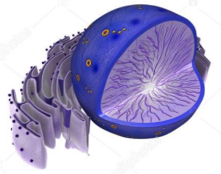 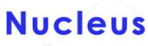 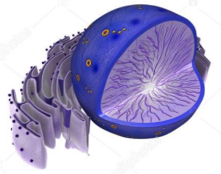 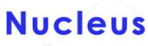 Ribosomes make __________ from amino __________.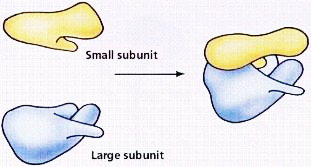 Rough Endoplasmic Reticulum (rER)has  ___________ attached to it. The Smooth Endoplasmic Reticulum (sER) has no ribosomes attached to it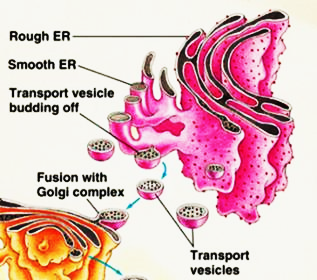 The Endoplasmic Reticulum is for ______________ ____________ such as ____________. The protiens and other materials are transported away from the ER in small __________ , which travel to the golgi apparatus.  The Golgi Apparatus sometimes called the _________  ___________. It is responsible for the ___________ of proteins and the addition of ___________ and _________________ to them. 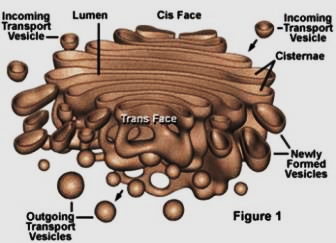 The Vacuole are _____ ______ ___________ that store ___________ ___________ and ___________. Vacuoles are especially important in plant cells as they provide internal support to cell rigidity. When a vacuole shrinks through water loss you can see the leaves of the plant wilt.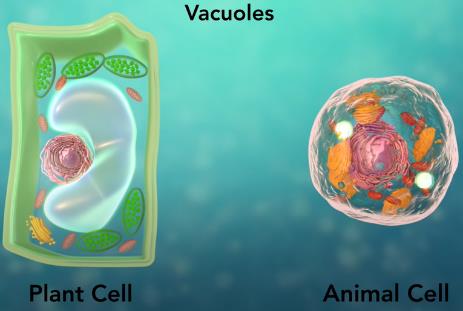 Lysosomes are the ____________ ___________. They  take in ____________ or _______________ cell parts. Lysomes contain (are filled with) ______________ which breakdown this  ________________________. Mitochondria are the ______________ of the cell. During _____________ ______________ the mitochondria make ATP molecules which provide all of the ____________ the cell needs. Cells which need more ___________ have more __________________.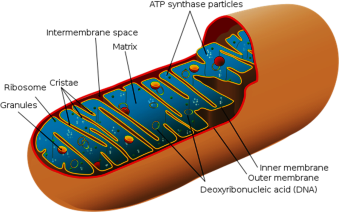 The Cytoskeleton holds the threadlike ________________ and _______________ which help hold the cell together.Chloroplasts is where ______________ occurs. This is where carbon dioxide and water are converted to glucose and oxygen. Chloroplasts are green because they contain ___________________.Plant cells also have a cell wall. A cell wall is outside the cell ________________ and it shapes, __________, and ____________ the plant cell.  It is made of cellulose, a tough protein.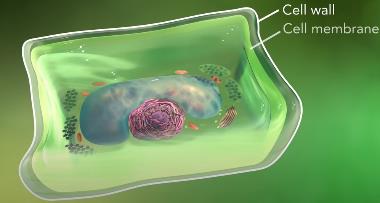 